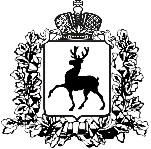 ПОСТАНОВЛЕНИЕАДМИНИСТРАЦИИ ГОРОДА АРЗАМАСА04.06.2018				             	                   			№ 808Об утверждении Положения о  проведении конкурса на  должность  руководителямуниципального унитарного предприятия города Арзамаса  Нижегородской областиВ соответствии со ст.51 Федерального закона от 06.10.2003 № 131-ФЗ «Об общих принципах организации местного самоуправления в Российской Федерации»,  ст.20, 21 Федерального закона от 14.11.2002 N 161-ФЗ "О государственных и муниципальных унитарных предприятиях", ст.54 Устава города Арзамаса Нижегородской области: Утвердить Положение  о  проведении конкурса на должность  руководителя муниципального унитарного предприятия города Арзамаса  Нижегородской области (Приложение 1).Департаменту внутренней политики и связям с общественностью (Фомина Е.В.) обеспечить официальное опубликование настоящего постановления в средствах массовой информации.Настоящее постановление вступает в силу со дня его официального опубликования.  Контроль за выполнением настоящего постановления оставляю за собой.Мэр города Арзамаса                     				 	  М.Л. МухинПриложение 1к постановлению администрациигорода Арзамаса Нижегородской областиот _______________ N___________Положениео проведении конкурса на должностьруководителя муниципального унитарного предприятия города Арзамаса  Нижегородской области(далее – Положение)1. ОБЩИЕ ПОЛОЖЕНИЯ1.1. Положение разработано с целью  организации подбора квалифицированных кадров для обеспечения эффективного руководства деятельностью муниципальных унитарных предприятий, находящихся на территории городского округа город Арзамас Нижегородской области.1.2. Положение определяет порядок проведения конкурса на должность руководителя муниципального  унитарного предприятия города Арзамаса  Нижегородской области (далее - конкурс), условия участия в нем, порядок определения победителя конкурса.2. ПРОВЕДЕНИЕ КОНКУРСА 2.1.	Конкурс может быть объявлен при наличии вакантной должности руководителя муниципального  унитарного предприятия города Арзамаса  Нижегородской области (далее – руководитель предприятия).2.2.	Конкурс объявляется постановлением администрации города Арзамаса Нижегородской области.2.3. Конкурс проводится открытым по составу участников.3. УЧАСТНИКИ КОНКУРСА3.1. Общие требования, предъявляемые к участникам конкурса на замещение должности руководителя предприятия:- наличие гражданства Российской Федерации;- достижение возраста 18 лет;- владение государственным языком.3.2. Один и тот же гражданин вправе принимать участие в конкурсе неоднократно.3.3. Специальные требования, предъявляемые к участникам конкурса на замещение должности руководителя предприятия:к участию в конкурсе допускаются физические лица, имеющие высшее профессиональное (техническое или инженерно-экономическое) образование и стаж работы на руководящих должностях в соответствующей профилю предприятия отрасли не менее 5 лет. Кандидат не допускается к участию в конкурсе в случае:представленные документы не подтверждают право кандидата занимать должность руководителя предприятия в соответствии с законодательством Российской Федерации и Положением;представлены не все документы по перечню, указанному в информационном сообщении, либо они оформлены ненадлежащим образом, либо не соответствуют условиям конкурса или требованиям законодательства Российской Федерации;конкурсной комиссией обнаружено представление подложных документов или заведомо ложных сведений; осуждения к наказанию, исключающему возможность исполнения должностных обязанностей по должности руководителя, по приговору суда, вступившему в законную силу;признания его недееспособным или ограниченно дееспособным решением суда, вступившим в законную силу;наличия подтвержденного заключением медицинского учреждения заболевания, препятствующего замещению должности руководителя.Кандидат, по решению конкурсной комиссии не допущенный к участию в конкурсе, в течение 10 рабочих дней уведомляется в письменной форме с объяснениями причин принятия такого решения.КОНКУРСНАЯ КОМИССИЯОрганизация и проведение конкурса на замещение должности руководителя предприятия осуществляется  конкурсной комиссией (далее - Комиссия), назначаемой постановлением администрации города Арзамаса Нижегородской области.В  постановлении администрации города Арзамаса Нижегородской области о создании Комиссии указывается:полное наименование предприятия, на замещение должности руководителя которого проводится конкурс;количественный и персональный состав Комиссии;срок действия Комиссии;иные положения, учитывающие особенности деятельности данной Комиссии.4.3. В своей работе Комиссия  осуществляет следующие полномочия:4.3.1. составляет кейсы (материал, который отражает конкретную проблемную бизнес-ситуацию) для проведения  собеседования с  кандидатами;4.3.2. подготавливает и опубликовывает в официальных средствах массовой информации информационное сообщение об объявлении конкурса, указанное в п.5.2.;4.3.3. ведет регистрацию и учет лиц, подавших документы для участия в конкурсе;4.3.4. организует проведение конкурса;4.3.5. в случае необходимости привлекает к участию в заседании Комиссии специалистов и иных экспертов в области управления;4.3.6. доводит результаты проведенного конкурса до сведения мэра города Арзамаса для принятия им дальнейшего решения.4.4. Комиссия утверждается в составе председателя Комиссии, заместителя председателя Комиссии, секретаря и членов Комиссии.В состав комиссии, помимо представителей администрации города Арзамаса, могут включаться с правом голоса представители муниципального унитарного предприятия.К работе комиссии могут привлекаться эксперты с правом совещательного голоса.4.5. Деятельность Комиссии осуществляется на коллегиальной основе.Заседания Комиссии созываются председателем Комиссии.Заседание правомочно, если в нем приняло участие не менее 2/3 состава Комиссии.На заседаниях Комиссии ведется протокол, в котором отражается информация о ее работе и принятых решениях. Протокол подписывается председательствующим, секретарем и членами Комиссии, присутствовавшими на заседании Комиссии. К протоколу заседания Комиссии прикладываются все материалы, поступившие в Комиссию и имеющие отношение к рассматриваемым на заседании Комиссии вопросам.4.6. Решение Комиссии по результатам проведения конкурса и по иным вопросам принимается на заседании Комиссии большинством голосов членов Комиссии от установленного состава Комиссии путем открытого голосования.При равенстве голосов членов Комиссии решающим является мнение ее председателя.Решение Комиссии подписывается председателем, секретарем и членами Комиссии, присутствовавшими на заседании Комиссии.В случае, когда присутствие члена Комиссии на заседании невозможно по уважительным причинам (болезнь, командировка и т.п.), должна производиться его замена с внесением соответствующего изменения в состав Комиссии.5. ПРОВЕДЕНИЕ КОНКУРСАРешение о проведении конкурса в обязательном порядке подлежит опубликованию в средствах массовой информации не позднее, чем за 10 дней до окончания срока представления документов для участия в конкурсе. Информационное сообщение о проведении конкурса должно включать:а) сроки подачи в комиссию кандидатами для участия в конкурсе документов, установленных в п.5.4. Положения;б) требования, предъявляемые к кандидату на  должность руководителя предприятия;в) дату и время (час, минуты) начала и окончания приема заявок с прилагаемыми к ним документами;г) адрес места приема заявок и документов;д) перечень документов, подаваемых кандидатами для участия в конкурсе, и требования к их оформлению;е) дату, время и место проведения конкурса с указанием времени начала работы конкурсной комиссии и подведения итогов конкурса;ж) номера телефонов и местонахождение комиссии;з) порядок определения победителя;и) способ уведомления участников конкурса и его победителя об итогах конкурса;к) иные положения, содержащие требования к кандидатам, предусмотренные законодательством Российской Федерации;С момента начала приема заявок комиссия предоставляет каждому кандидату возможность ознакомления с условиями трудового договора, общими сведениями и основными показателями деятельности предприятия (каб.24 администрации города Арзамаса Нижегородской области).Для участия в конкурсе кандидаты представляют в комиссию в установленный срок следующие документы:- заявление (согласно Приложению 2 к Положению),  фотографию;-копию паспорта или иного документа, удостоверяющего личность гражданина;-копию трудовой книжки или иных документов, подтверждающих трудовую (служебную) деятельность гражданина;-копию документа об образовании и (или) о квалификации;-справку об отсутствии сведений в ЕГРЮЛ (Единый государственный реестр юридических лиц) и ЕГРИП (Единый государственный реестр индивидуальных предпринимателей);-краткую информацию о себе с указанием личных достижений в профессиональной деятельности;Лица, желающие участвовать в конкурсе, также вправе представить:-документы или их копии, характеризующие его профессиональную подготовку;- рекомендательные письма;- бизнес-план муниципального унитарного предприятия (объем материала не должен превышать 10 страниц печатного текста).Копии документов принимаются только при представлении подлинников документов.В случае отсутствия подлинника документа, копия трудовой книжки или иных документов, должна быть заверена кадровой службой по месту работы (службы).Подавая заявление, гражданин подтверждает свое согласие на обработку персональных данных.Комиссия не принимает заявки с прилагаемыми к ним документами, если они поступили после истечения срока приема заявок, указанного в информационном сообщении, а также если они представлены без необходимых документов.Конкурс проводится в форме собеседования  с кандидатами с применением кейсов.5.6. По итогам проведения конкурса Комиссия принимает одно из следующих решений:1) о признании одного из участников конкурса победителем конкурса с получением права на замещение должности руководителя предприятия. Победителем конкурса признается участник, успешно прошедший испытания;2) о признании конкурса несостоявшимся;3) о признании всех претендентов не соответствующими требованиям по должности руководителя предприятия.Результаты конкурса отражаются в решении Комиссии, которое подписывается председателем, заместителем председателя, секретарем и членами Комиссии, присутствующими на заседании Комиссии.Комиссия принимает решение о признании конкурса несостоявшимся в следующих случаях:1) отсутствия заявлений претендентов на участие в конкурсе;2) отзыва всеми претендентами своих заявлений во время проведения конкурса.5.7.  Заключения членов Комиссии оцениваются, анализируются в совокупности и отражаются в решении Комиссии об итогах конкурса. 5.8. Если в результате конкурса не были выявлены кандидаты, отвечающие требованиям, предъявленным по должности руководителя предприятия, на замещение которой он был объявлен, либо победитель конкурса в сроки, указанные в п.5.10 Положения не подписал трудовой договор,  мэр города Арзамаса может принять решение о проведении повторного конкурса.5.9. Каждому участнику конкурса сообщается о результатах конкурса в письменном   виде в течение месяца со дня его завершения (согласно приложениям 3, 4 к Положению). Победитель конкурса приглашается на подписание трудового договора.5.10. Администрация города Арзамаса Нижегородской области в установленном порядке заключает с победителем трудовой договор не позднее, чем в месячный срок со дня определения победителя конкурса.5.11. Документы кандидатов на замещение вакантных должностей, не допущенных к участию в конкурсе, и кандидатов, участвовавших в конкурсе, могут быть им возвращены по письменному заявлению в месячный срок после завершения конкурса.Приложение 2к Положению о  проведении конкурса на должность  руководителя муниципального унитарного предприятия города Арзамаса  Нижегородской областиПредседателю конкурсной комиссии                                           ________________________________                                               (фамилия, имя, отчество)                                           от _____________________________                                                (фамилия, имя, отчество)                                           Год рождения: __________________                                           Образование: ___________________                                           Адрес: _________________________                                           Тел. __________                                 ЗАЯВЛЕНИЕ    Прошу  допустить  меня  к  участию  в  конкурсе  на  должность___________________________________________________________________________                         (наименование должности)___________________________________________________________________________    К заявлению прилагаю:___________________________________________________________________________                    (перечислить прилагаемые документы)___________________________________________________________________________________________________________________________________________________________________________________________________________________________________________________________________________________________________________________________________________________________________________________________________________________________________________________________________________________________________________________________________________________________________________________________________________________________________________________________________________________________________"__" ________ 20__ г. _________________   __________________________                          (подпись)          (расшифровка подписи)В соответствии с Федеральным законом от 27.07.2006 №152-ФЗ «О персональных данных», я,____________________________________________________________________________________________(ФИО)даю свое согласие конкурсной Комиссии на обработку, включая сбор, систематизацию, накопление, хранение, уточнение (обновление/изменение), использование, распространение, в том числе передачу, обезличивание, блокирование, уничтожение моих персональных данных.Указанное согласие действует с момента предоставления данных до завершения конкурса.Дата ___________________                     Подпись заявителя ___________________Приложение 3к Положению о  проведении конкурса на  должность  руководителя муниципального унитарного предприятия города Арзамаса  Нижегородской областиУважаемый ______________________________________!    Сообщаем,  что  Вам  отказано  в  назначении  на   вакантную   должность__________________________________________________________________________.                         (наименование должности)___________________________________________________________________________    Документы,  представленные  Вами,  могут быть возвращены по письменномузаявлению, направленному по адресу:_____________________________________________________________________________________________________________________________________________________    Контактный телефон: ____________________.Председатель конкурсной комиссии _______________   ________________________                                    (подпись)             (Ф.И.О.)Приложение 4к Положению о  проведении конкурса на должность  руководителя муниципального унитарного предприятия города Арзамаса  Нижегородской области             Уважаемый ___________________________________!    Сообщаем Вам,  что  по  итогам  конкурса  на  должность___________________________________________________________________________                         (наименование должности)___________________________________________________________________________    Вы признаны победителем конкурса.    Предлагаем  Вам  прибыть  для  заключения  трудового  договора  "_____"____________ 20__ г. по адресу: ____________________________________________________________________________________________________.    Контактный телефон: ____________________.Председатель конкурсной комиссии _______________   ________________________                                    (подпись)             (Ф.И.О.)